Pražské sdružení Jednoty českých právníků Ovocný trh 587/14, Staré Město, 110 00 Praha 1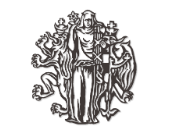 Pozvánka Vážené kolegyně, vážení kolegové,dovolujeme si vás upozornit a zároveň pozvat na přednášku pořádanou Pražským sdružením JČP v dubnu 2024 na téma: Právní a faktické vady nemovitostí ve smluvní praxiPřednáška (kód 2124) se uskuteční	prezenčněve středu 3. dubna 2024(od 16:00 do 18:00)Místo konání: Právnická fakulta Univerzity Karlovy, náměstí Curieových 901/7, Staré Město, 110 00 Praha1, přízemí, dv. Č. 38. Současně bude seminář streamován. Přednášející: Mgr. Vladimír Syruček, spoluautor publikace Realitní právo, Nemovitosti v realitní praxi, C.H.Beck – praktický průvodce profesionálů  nemovitostechOsnova:Co se rozumí právní a faktickou vadou nemovitostiVady zjistitelné z veřejných zdrojůVeřejné seznamy, rejstříky, evidence, pokladyUkázky jejich praktického použití při zjišťování vad nemovitostíKatastr nemovitostíRÚIAN Cenové mapyLPISPortál občanaVeřejný rejstříkMMRÚAPÚPD Případné dotazy k přednášenému tématu můžete napsat i předem na adresu: baresova.eva@seznam.cz. Dotazy budou předány přednášejícímu. Souhrnné informace lze získat na webových stránkách: https://jednotaceskychpravniku.cz/ Přihlásit se na seminář je možné:pomocí formuláře na našich webových stránkách: https://jednotaceskychpravniku.cz/prednasky/pravni-a-fakticke-vady-nemovitosti-ve-smluvni-praxi/  nebo zasláním přihlášky na e-mail: jcppraha@jednotaceskychpravniku.cz.Úhradu účastnického poplatku lze provést:a) na podkladě faktury, kterou účastník obdrží po přihlášení; k tomu je povinen sdělit základní fakturační údaje – název, sídlo, IČO, DIČ plátce, bankovní spojení, nebob) 	bezhotovostním převodem na účet Pražského sdružení JČP, IČO: 45248559 u  Československé obchodní banky v Praze, číslo 106 231 472/0300, konst. symbol 0308, variabilní symbol je vždy kód příslušné vzdělávací akce a ve zprávě pro příjemce platby nutno uvést jméno a příjmení účastníka.Účast na vzdělávacích akcích uznává Česká advokátní komora jako součást odborné přípravy k advokátním zkouškám.Nakladatelství Wolters Kluwer ČR, a.s. nabízí členům JČP na eshopu Wolters Kluwer ČR, a.s. (https://obchod.wolterskluwer.cz/) využívat slevu 15 % na všechny tištěné knihy a eknihy z produkce Wolters Kluwer ČR, a.s. se zadáním slevového kódu JCP-WK-15. Za Pražské sdružení JČP: JUDr. Eva Barešová, mobil: 737 270 494, email: baresova.eva@seznam.cz19.03.2024*Členové JČP, kteří mají zaplacené členské příspěvky, justiční čekatelé a asistenti, advokátní, notářští a exekutorští koncipienti uhrazují snížený účastnický poplatek.Studenti právnických fakult a akademičtí pracovníci těchto fakult mají přístup na přednášku zdarma.